Publicado en  el 03/09/2014 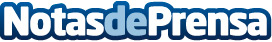 SENER participa en la XI Reunión Científica de La Sociedad Española de Astronomía SEA 2014El grupo de Ingeniería y Tecnología SENER acude un año más a la Reunión Científica de la Sociedad Española de Astronomía (SEA), que en su XI edición tendrá lugar en Teruel, los días del 8 al 12 de septiembre de 2014.Datos de contacto:SENERNota de prensa publicada en: https://www.notasdeprensa.es/sener-participa-en-la-xi-reunion-cientifica-de_1 Categorias: Otros Servicios Otras Industrias Astronomía http://www.notasdeprensa.es